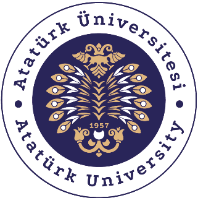 T.C.ATATÜRK ÜNİVERSİTESİTOPLUMSAL DUYARLILIK PROJELERİ UYGULAMA VE ARAŞTIRMA MERKEZİ SONUÇ RAPORUProje Adı: Sen Gülümse Gök Yüzü RenklensinProje Kodu: 633150dc-c472-49fe-8592-ad9a85fa82eeProje Danışmanı: Öğr.Gör.Murat ÖZDEMİRProje YürütücüsüESMA GEZİCİGrup ÜyeleriHaziran 2023Pasinler-ErzurumÖZET“sen gülümse gökyüzü renklensin” isimli projemizin amacı; Pasinler Milli Eğitim Müdürlüğü tarafından belirlenen orta öğretimde okuyan çocukların taşımalı sistemle Pasinler Meslek Yüksekokulu kampüsüne ulaştırılan birlikte üniversite öğrencilerinin bir gün boyunca birlikte uçurtma uçurarak mutlu vakit geçirmelerini sağlamak ve aynı zamanda tarih bilinci, oluşması için çocuk tiyatro etkinliği ile kültür ve tarih hakkında farkındalık oluşturmaktı. Etkinlik, tiyatro ekibinin gösterisi ile başlayarak Pasinler Meslek Yüksekokulu bahçesinde uçurtma etkinliği ile tamamlandı.. Etkinlik sonunda, öğrencilere hediyeler takdim edilmiş ve etkinliğe katılan rehber öğretmenler eşliğinde okul veya evlerine uğurlanmışlardır.Anahtar Kelimeler: sosyalleşme, tiyatro, mutluluk, çocuk, gökyüzü, uçurtmaABSTRACTThe aim of our project "sen gülümse gökyüzü renklensin" was to provide a happy day for orphaned (martyr and veteran) children studying in secondary education together with university students who were transported by a shuttle system to Pasinler Vocational School campus, where they could fly kites together and create awareness about history, environment, and climate. The event started with a theater performance by the Erzurum Metropolitan Municipality theater team and ended with the kite flying activity in the Pasinler Vocational School garden. At the end of the event, gifts were presented to the students and they were escorted by their guide teachers to their schools or homes.Keywords: socialization, theater, happiness, child, sky, kiteEtkinlik boyunca tüm fotoğraflarda kişilerin yazılı izni alınmıştır. İzni alınmayan görüntüler bulanık şekilde sunulmuştur. Bu konuda tüm sorumluluğun yürütücü ve araştırmacılara ait olduğunu beyan ederiz.GİRİŞPasinler ilçesinde orta öğretimde okuyan  çocuklarla birlikte yüksekokul öğrencilerinin gerçekleştireceği bir etkinliği kapsamaktadır. Projenin amacı, ilköğretim öğrencilerinin yaşama uyum sağlama ve sosyalleşme alanında ihtiyaç duydukları etkinlikleri gerçekleştirmelerine yardımcı olmak ve aynı zamanda üniversite öğrencileri arasında sosyal farkındalık oluşturmaktır. Projenin bir diğer amacı ise Türk tarihi karakterlerinin oluşturduğu tiyatro etkinlikleri ile tarih bilinci oluşturmak ve uçurtma etkinliği ile de çevre ve iklim konusunda genç öğrencilerimizin duyarlılıklarını artırırken bir günlerini güzel geçirmelerini sağlamaktı. Etkinlik, Pasinler Meslek Yüksekokulu kampüsünde gerçekleştirilecek ve öğrencilerimiz misafir edilerek küçük öğrencilerde üniversite bilinci oluşturulması da hedeflenmektedir.ETKİNLİKAraştırmanın Yapıldığı Yer ve Zaman: Ataürk Üniversitesi Pasinler Meslek Yüksekokulu Kampüsü. Haziran 2023.Kullanılan veya Dağıtımı Yapılan Malzemeler: oyuncak uçurtma ve çeşitli hediyelerProjenin Uygulanışı: Projenin uygulanışı şu şekildedir:Pasinler Milli Eğitim Müdürlüğü tarafından belirlenen orta öğretimde okuyan çocuklar taşımalı sistemle Pasinler Meslek Yüksekokulu kampüsüne getirildi.Etkinlik, Erzurum Büyükşehir Belediyesi tiyatro ekibinin gösterisi ile başladı ve tarih bilinci, kültür ve çevre konularında farkındalık oluşturmak amacıyla düzenlenen çocuk tiyatro etkinliği ile devam etti.Tiyatro gösterisinin ardından, öğrenciler uçurtma uçurma etkinliği için Pasinler Meslek Yüksekokulu bahçesine geçti.Öğrenciler, birlikte uçurtma uçurarak mutlu vakit geçirdi ve sosyalleşme fırsatı buldu.Etkinlik sonunda, öğrencilere hediyeler takdim edildi ve rehber öğretmenler eşliğinde okullarına veya evlerine uğurlandılar.Bu şekilde projenin amacı gerçekleştirilmiş ve çocukların tarih, kültür ve çevre konularında farkındalıkları artırılmıştır. Aynı zamanda, öğrencilerin sosyal becerileri geliştirilmiş ve birlikte vakit geçirerek mutlu olmaları sağlanmıştır.SONUÇLARProjeden elde edilen sonuçlar şunlardır:Öğrencilerin tiyatro sayesinde tarih, kültür ve çevre konularında farkındalıkları artırılmıştır.Hazır uçurtmalar yapılırken sosyal becerileri geliştirilmiş ve birlikte vakit geçirerek mutlu olmaları sağlanmıştır.Öğrencilerin kendilerine güvenleri artmış ve özgüvenleri yükselmiştir.Üniversite öğrencileri ile ortaokul öğrencileri arasında bir bağ kurulmuştur.Etkinliğe katılan öğrencilerin motivasyonları artmıştır..Özellikle rehber öğretmenlerin değerlendirmeleri kapsamında projenin  çocukların hayatında olumlu bir etki yarattığını yönünde fikir beyanlarını sonucunda projenin başarılı olduğunu kanaati oluşmuştur.Projemizi destekleyerek Pasinlerdeki desteklenmesi gereken öğrencilerimize çok güzel bir gün geçirmemizi sağlamalarından dolayıAtatürk Üniversitesi Toplumsal Duyarlılık Projeleri Uygulama ve Merkezi’ne teşekkür ederiz.PROJE UYGULAMASINA AİT GÖRSELLER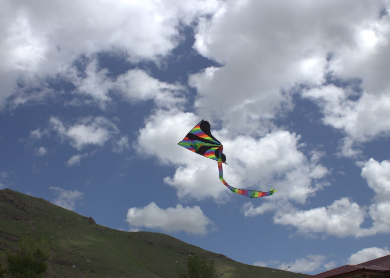 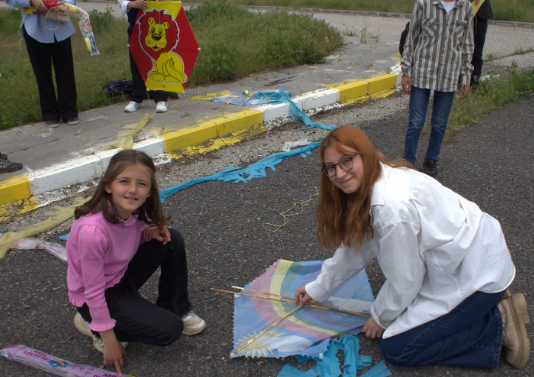 YASEMİN ERHANAYDANUR KAYAESMA GEZİCİROJBİN YÜCESUNA GÜNDOĞANRAŞAN ABAKNUJİN KAYARUKİYE KAYAEBRU YALÇINRUVEYDA UYSALKADER AKGÜÇYUNUS AKKAYARUMEYSA KÜNKÜLMERVE SÜRMELİBERİVAN SARI